20.11.2020РОСТ МАЛЕНЬКИХ РОССИЯН В нашей стране принимаются особенные меры по поддержанию уровня рождаемости на достойном уровне. И в сентябре рождаемость в России впервые выросла с начала года и превысила соответствующий показатель 2019 года. Как перепись населения скажется на государственной поддержке молодых семей.  По итогам каждой Всероссийской переписи населения в стране происходят важные изменения. Например, после переписи 2002 года произошел запуск ключевой на сегодняшний день программы поддержки семей, в рамках которой вот уже многие годы выплачивается материнский капитал. В 2020 году на первенца он составил 466 617 рублей, в следующем году его  проиндексируют до 483 тысяч рублей на одного ребенка и до 639 тысяч рублей – на второго. По итогам уже начавшейся в труднодоступных районах страны Всероссийской переписи населения (в нашей области она пройдет в апреле 2021 года) будут сделаны выводы об успешности очередного витка этой программы и, возможно, внедрении новых решений. Поскольку именно перепись позволяет получить максимально полные демографические данные о населении страны и сопоставить их с цифрами за предыдущие годы. По статистике Росстата, на 1 января 2020 года в России численность детей была следующей: самых маленьких от 0 до 4 лет было 8 579 112 человек, от 5 до 9 лет – 9 309 417 человек, а детей в возрасте 10-14 лет – 8 048 363 человек. В сравнении со статистикой годовой давности  делаем заключение, что на полмиллиона сократилось количество самых маленьких, зато две другие возрастные группы выросли. Но такие данные о приросте детей демонстрируют лишь однозначные цифры, тогда как предстоящая перепись населения позволит сделать подробный срез жизни родителей и их детей, глубже понять, чем и как живут российские семьи, в каких условиях рождаются и растут дети.Именно на основе таких показателей, получаемых в среднем раз в 10 лет, можно сделать глобальные выводы о повышении уровня благополучия, увидеть болевые точки, связанные с заботой о подрастающем поколении, а также принимать решения о внедрении новых проектов на государственном уровне. В этот раз за счет цифровизации такие данные будут получены значительно быстрее, чем по итогам предыдущих переписей. Всероссийская перепись населения пройдет с 1 по 30 апреля 2021 года с применением цифровых технологий. Главным нововведением предстоящей переписи станет возможность самостоятельного заполнения жителями России электронного переписного листа на портале Госуслуг (Gosuslugi.ru). При обходе жилых помещений переписчики будут использовать планшеты со специальным программным обеспечением. Также переписаться можно будет на переписных участках, в том числе в помещениях многофункциональных центров оказания государственных и муниципальных услуг «Мои документы».МедиаофисВсероссийской переписи населенияmedia@strana2020.ruwww.strana2020.ru+7 (495) 933-31-94https://www.facebook.com/strana2020https://vk.com/strana2020https://ok.ru/strana2020https://www.instagram.com/strana2020youtube.com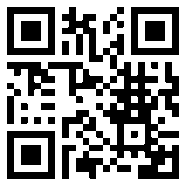 